Pathological Analysis Department Title of the lecture: WBC Disorders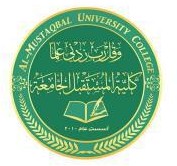 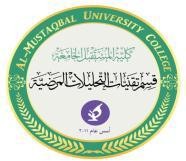 Lec3-14HematologyQuantitative changes of the WBCLeucocytosis - Quantitative changesDefinition .. Is a raised white blood cell count (the leukocyte count) above the normalLeucopenia - Quantitative changesDefinition.. Total WBC lower than the reference range for the age is defined as leucopeniaLeukocytosisThe mechanism of leukocytosis can be of several forms-Increase bone marrow productionSplenectomy (Increase cells)Classification of leukocytosisLeukocytosis(Neutrophilia-Lymphocytosis.-Monocytosis.-Eosinophilia)Leukocytosis may indicate1-Bacteria, viral or parasitic infection 2-Blood malignancy (Leukemia)3-Drugs effectsLaboratory Signs of infection (cytotoxic)Presence of toxic granulation in neutrophilsPresence of toxic vacuolization in neutrophils 3-increase of band form over 5%1Other tests1-Increase of ESR 2-Positive CRP test3- LAP( leukocyte alkaline phosphatase) test positive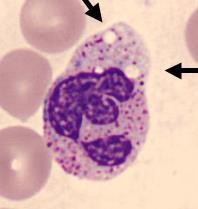 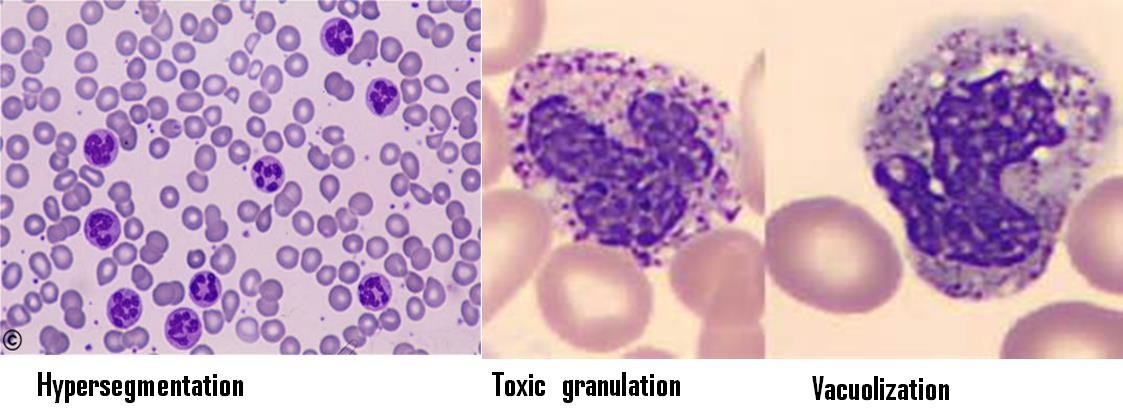 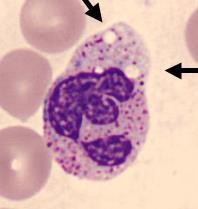 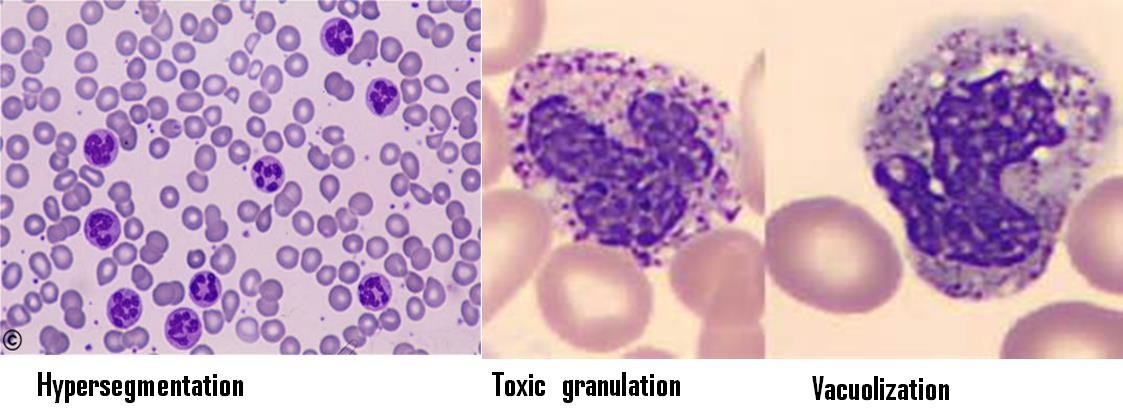 granulation and toxic vacuolization in neutrophilGranulocytosis 1-NeutrophiliaDefinition.. Increase in the number of neutrophils Increase Production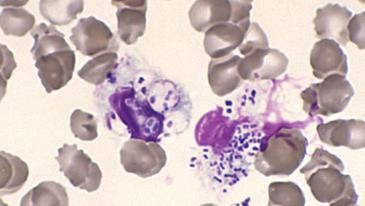 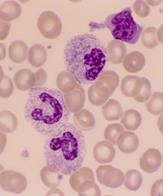 Toxic vacuolation: neutrophils showing phagocytosed bacteria in a case of severe septicaemia2Causes of NeutrophiliaInfection, Bacterial,viral, fungalInflammatory conditions, Autoimmune disordersGout, Neoplasia, Metabolic conditions, Uraemia –Acidosis - Haemorhage Corticosteroids, Marrow infiltration/fibrosis Cigarette smoking, Post-splenectomy Myeloproliferative disorders -leukemia.Diagnosis of neutrophilaCBC \ count of Neutrophils absolute count \Blood film study evaluation of band form presence over 5%Toxic granulation in the cytoplasm and Toxic vacuolization Bone marrow studyUses of some stain such as -- A leukocyte alkaline phosphatase (LAP)EosinophiliaCauses of EosinophiliaAllergy:Atopic, - Drug sensitivitypulmonary eosinophiliaInfection :Parasites, recovery from infectionsMalignancy: Hodgkin’s diseaseSkin disorders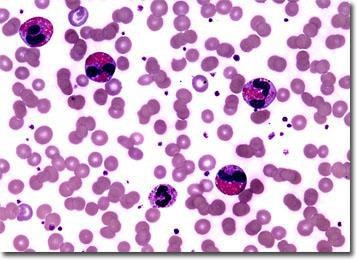 Basophiliaallerigic reactionschronic myelocytic leukemiapolycythemia veraBasophilia is also reported in hypothyroidism.3Monocytosismyeloproliferative disorders.Monocytosis may result from viral, fungal, and protozoal infections.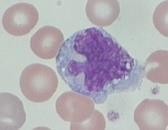 LeukopeniaDefinition: Is a decrease in the number of circulating white blood cells (leukocytes) in the peripheral blood lower than 4000/cells/μL (for adult)Result of leukopenia? Increased risk for infectionCauses of leukopeniaa) Chemotherapy, radiation therapy, leukemia (as malignant cells overwhelm the bone marrow), myelofibrosis, aplastic anemia ,MedicationsNeutropeniaPatients with neutropenia are more susceptible to bacterial infectionsPatients with fevers and frequent infections.Causes of Neutropenia1-Aplastic anemia2-Viral infectionsRadition4-Autoimmune  5-Medication4Lymphocytosis.Is an increase in the number of lymphocytes in the blood according to the patient age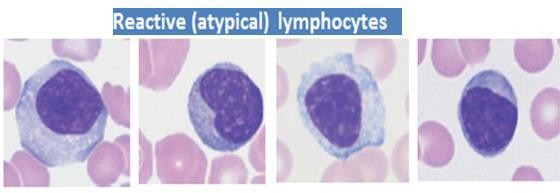 Lymphocytopenia:Decrease of the absolute count of lymphocytes lower than normalMay be seen withchemo Rx, irradiation,Hodgkin's disease, HIV infection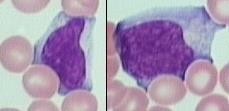 5